Era: The Civil War                                                             Date:                                                       Name:Era: The Civil War                                                             Date:                                                       Name:Questions (Form questions about the main ideas of each section of notes.  Helpful hint: Questions could be based on interpreting, showing examples, cause and effect, summarizing the main idea, inferring a what if, etc.)ReviewDifferences Between North & South:Abolition Movement: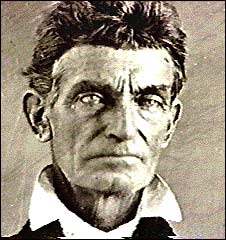 Harriet TubmanWilliam Lloyd GarrisonHarriet Beecher StoweFrederick DouglasJohn BrownEvents Leading Up to Secession:Missouri Compromise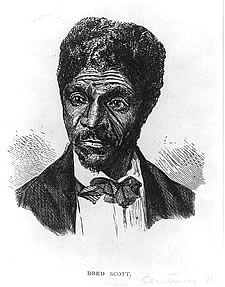 Compromise of 1850Kansas-Nebraska ActThe Dred Scott DecisionElection of 1860The Confederacy The Civil WarThe Union’s Advantages:The Confederacy’s AdvantagesLife During the WarThe Emancipation ProclamationYour Anaconda Don’t Want None…of the North, that is. 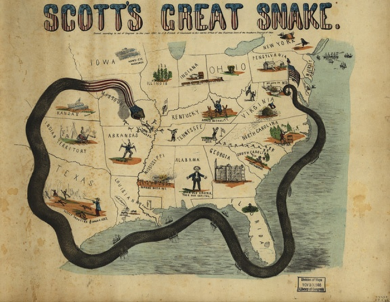 GettysburgThe Effects of the War:                            North                                                                           SouthSummary (Summarize the main idea/s of the notes on this page into 1-2 statements.  Helpful Hint: fit the main idea into a core theme.)Summary (Summarize the main idea/s of the notes on this page into 1-2 statements.  Helpful Hint: fit the main idea into a core theme.)